张超同志先进事迹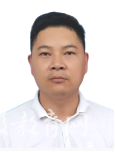 张超，男，汉族，1979年10月出生，中共党员，亳州学院教授。安徽省计算机学会青工委委员，亳州市信息化专家。安徽省优秀教师、安徽省教坛新，获安徽省教学成果奖二等奖1项、安徽省第五届校企合作典型案例征集活动三等奖、校级教学成果奖一等奖、校优秀教师等荣誉奖励。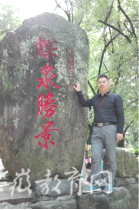 立德树人　关爱学生张超始终坚持以德立身、以德立学，全面落实立德树人的根本任务。他尤为注重全程育人，积极把课程思政融入教学之中，使课程教学与思政教育同向同行。对待学生，他用爱心关注，用全心投入，真诚付出。入职亳州学院18年来，他担任四届班主任工作。他深入学生家庭，定期开展家访活动，掌握每位学生的思想动态。07级计算机专业平同学，曾因水土不服一度萌发退学念头，张老师请他到家里吃饭，找他谈心，最终帮助他克服困难，顺利完成了学业。16级计算机专业陶同学，也曾经因家庭困难，学习浑浑噩噩，在张老师的不断鼓励下，最终摆脱了消极因素干扰，成为一名品学兼优、阳光自信的双优生。类似的事情还有很多很多。对待学习后进生，他热心帮助，提高成绩；对待生活贫困生，他注重鼓励其自强自信，使其以健康阳光的心态正确面对困难；对待班级优等生，他勉励其戒骄戒躁，团结同学、互帮互助，发挥先锋示范作用。他以真诚付出，唤起学生对生活、对学习、对他人的热爱之情。他所带的班级同学均给任课老师留下学习主动性强、踏实努力、自信阳光、团结向上的良好印象。爱岗敬业　严谨治学张超始终坚守教学一线，并长期从事计算机专业核心课程教学。他爱岗敬业，严谨治学，始终把学生利益和教学工作放在第一位。对待教学，他一丝不苟，始终坚持上好每一节课。他的教学生动有趣，深入浅出，不论是专业课程还是选修课程，学生们总是座无虚席。他经常深入学生晚自习，义务给学生进行辅导。繁重的教学压力使他经常无暇照顾家人，为了不影响教学，孩子生病时他只能托付妻子去照顾，父母病重时，他只能委托亲戚照看。对待家人，他总是心怀愧疚；对待教学，他却从来不敢有懈怠之心。学生们曾这样评价他：“张老师不仅是在教授我们知识，他严谨治学的态度，认真敬业的精神更是教会了我们做人的道理，他是我们遇到最敬业的老师”。改革创新  育生育师张超老师先后担任过计算机教研室主任、大数据教研室主任，计算机应用技术专业校级带头人、数据科学与大数据技术专业负责人。他倡导校企合作、共建共赢的专业发展模式，为亳州学院电子商务（工学）、数据科学与大数据技术本科专业的设立做出了突出贡献。2019年，他结合实际，撰写《推进校企深度融合、助力专业快速发展》并在评选中荣获省级典型案例三等奖。他敢于尝试、勇于创新，不断革新教学方法，带领团队积极推行教学改革，探索以赛促教、以赛促学、以赛促训，着力培养学生应用能力及创新能力，并以此影响和带动团队教师，促进师资队伍快速发展。自2011年起，他指导学生参加学科竞赛，先后共获国赛三等奖2项、省赛一等奖2项、二等奖1项、三等奖6项。他积极承担“青蓝工程”指导任务，先后指导师飘等多位青年教师，助力他们攻读博士研究生。2020年，安徽省大学生网络与分布式系统创新设计大赛由亳州学院承办决赛，他肩负决赛赛事组织和指导学生参赛的双重众任。他克服种种困难，创新探索疫情背景下的在线竞赛模式，最终实现赛事组织和竞赛成绩的双丰收。亳州学院在此赛事共获一等奖2项、二等奖1项、三等奖1项，成绩位列省内高校前列。在他的带动和影响下，2011年起，亳州学院计算机类相关赛事荣获省级以上奖励已突破二百余人次；在他的带动和影响下，师资队伍得到快速成长。2013年以来，团队教师中有2人晋升教授、11人晋升副教授，1人获评省级优秀教师、3人获评省级教坛新秀、3人获评校级教学名师、7人次获评校级教坛新秀。研教结合  服务应用入职工作18年来，张超老师在教学研究和科学应用研究方面均取得了较为丰硕的成果。他特别注重研教结合，服务应用，在团队中起到了示范作用。他主持省级计算机应用技术专业综合改革试点，省级精品资源共享课《多媒体课件制作》，安徽省高校优秀青年人才支持计划项目，校级各类教科研课题4项，参与省、校各类项目10余项；他笔耕不辍，公开发表论文14篇，其中EI收录一篇，SCIE、EI双收录一篇，出版著作2部，获批专利5项；他以第一完成人获省级教学成果奖三等奖1项，校级教学成果奖一等奖2项，以第二完成人获省级教学成果奖二等奖1项；他带领团队深入企业一线，了解企业需求，改进教学内容和方法。在他带动和影响下，亳州学院计算机学科专业建设进展迅速，学科竞赛获奖频频，教师团队水平进步快速，学校影响力持续扩大，社会用人单位好评如潮，已实现了学生、教师、学校、社会四方共同受益的格局。